Lernen, Laufen, Welt verändern! – Der Lauf gegen den Hunger 2018Du interessierst Dich für fremde Länder und globale Zusammenhänge? Du möchtest einfach etwas Gutes bezwecken und Dich für Menschen in anderen Teilen der Welt einsetzen?Dann bist Du genau richtig beim Lauf gegen den Hunger! Er gibt Dir die Möglichkeit, die Arbeit einer internationalen Hilfsorganisation näher kennenzulernen und gleichzeitig im Kampf gegen den Hunger für die Grundbedürfnisse anderer Menschen aktiv zu werden.Und so geht’s:Lernen: Ein Referent oder eine Referentin unseres Laufteams kommt an Deine Schule, um über Ursachen, Ausbreitung und Behandlung von Mangelernährung als aktuelles globales Problemfeld zu informieren. Wir berichten von unserer Arbeit in unseren Projektländern und stellen darüber hinaus unser diesjähriges Fokusland vor. Laufen: Am 1. Juni 2018 (oder an einem anderen Tag vor den Sommerferien) findet dann der Lauf gegen den Hunger an Deiner Schule statt. Dabei ist Eigeninitiative gefragt: Familie, Freunde oder lokale Firmen unterstützen Dich mit einem zuvor vereinbarten Spendenbetrag pro gelaufener Runde.Welt verändern: Die Spenden kommen Menschen in Krisen zugute, indem wir Zugang zu sicherem Trinkwasser schaffen, die Ernährungssituation akut mangelernährter Menschen sichern und u.a. die lokale Produktion fördern. Melde Deinen Jahrgang oder gleich Deine ganze Schule online beim Lauf gegen den Hunger an!www.lauf-gegen-den-hunger.deDu hast Fragen? Melde Dich unter mitmachen@aktiongegendenhunger.de oder telefonisch unter 030/ 279 099 7-18. Wir freuen uns auf Dich!((Zusatzinfo: Der Lauf findet weltweit seit 20 Jahren statt, 2018 zum vierten Mal auch in Deutschland. Im Projektjahr 2017 konnten wir 26.000 Kinder und Jugendliche an über 100 teilnehmenden Schulen bundesweit erreichen.))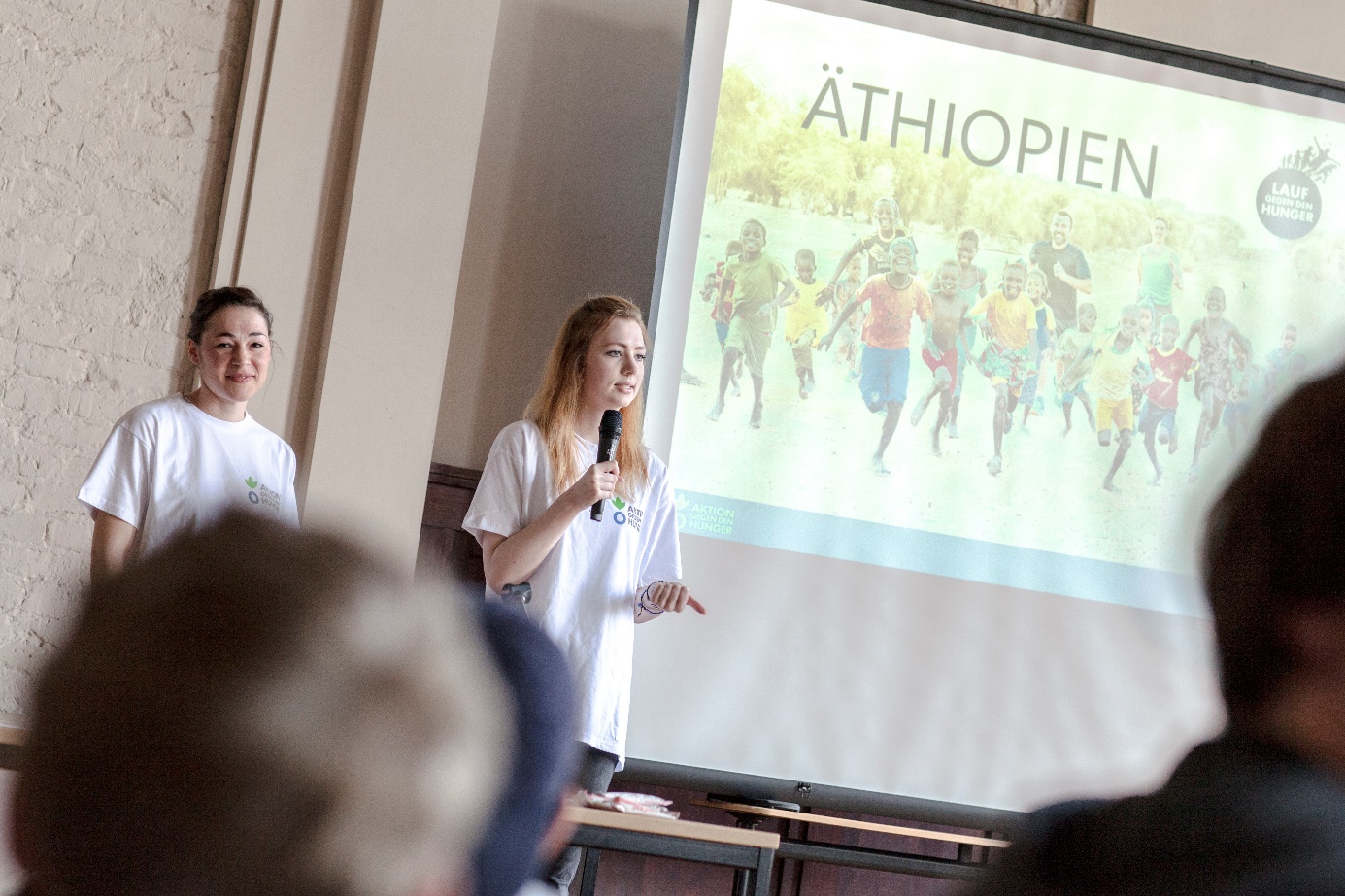 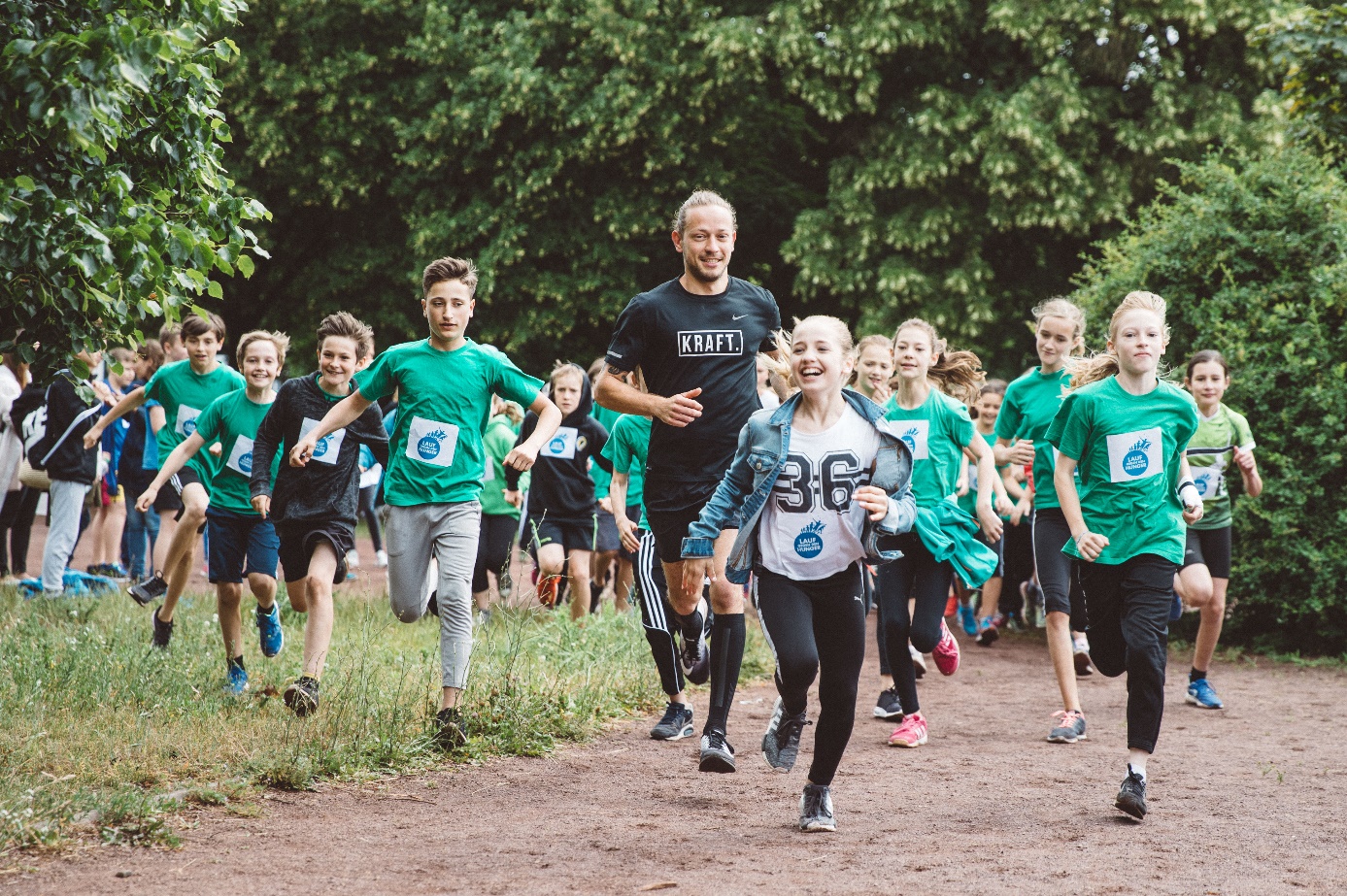 